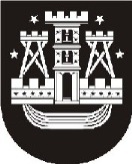 KLAIPĖDOS MIESTO SAVIVALDYBĖS ADMINISTRACIJOS DIREKTORIUSĮSAKYMASDĖL klaipėdos miesto savivaldybės lėšomis iš DALIES finansuojamų programų „europiada klaipėdojE“ ir „didžiųjų burlaivių regata „tall ships races 2021“ projektų ataskaItų formų PAtvirtinimo2019 m. lapkričio 29 d. Nr.AD1-1458KlaipėdaVadovaudamasis Lietuvos Respublikos vietos savivaldos įstatymo 29 straipsnio 8 dalies 2 ir 4 punktais ir Kultūros bei meno projektų finansavimo Klaipėdos miesto savivaldybės biudžeto lėšomis tvarkos aprašo, patvirtinto Klaipėdos miesto savivaldybės tarybos 2017 m. liepos 27 d. sprendimu Nr. T2-187 „Dėl kultūros bei meno projektų finansavimo Klaipėdos miesto savivaldybės biudžeto lėšomis tvarkos nustatymo“, 81 punktu,tvirtinu pridedamas: 1. Klaipėdos miesto savivaldybės biudžeto lėšomis iš dalies finansuojamo programos „Didžiųjų burlaivių regata Klaipėdoje „Tall Ships Races 2021“ projekto įgyvendinimo tarpinės veiklos rezultatų ataskaitos formą;2. Klaipėdos miesto savivaldybės biudžeto lėšomis iš dalies finansuojamo programos „Europiada Klaipėdoje“ projekto įgyvendinimo tarpinės veiklos rezultatų ataskaitos formą.Savivaldybės administracijos direktoriusGintaras Neniškis